ATENDIMENTO EDUCACIONAL ESPECIALIZADOJOGO: DESCOBRE E COBREObjetivo: Aprender as operações matemáticas.Permite que crianças desenvolvam a agilidade de raciocínio na resolução de pequenas equações matemáticas.Envolve agilidade fisica e mental,que começa simples e depois vai se complicando.Material-Um tabuleiro contendo resultados de operações.- 35 cartas com as operações .Regra:O objetivo do jogo é cobrir os números no tabuleiro com as operações correspondentes .As fichinhas com as operaçoes devem estar sobre a mesa ,com a face virada  para  baixo ,ou dentro de uma sacolinha,de modo que ninguem veja a operação,cada jogador tira a carta e cobre o resultado no tabuleiro .Se errar o resultado ,passa a vez. Vence quem terminar com as bolinhas marcadoras primeiro.A medida  que as crianças dominam o jogo ,mudar os fatos e as operações.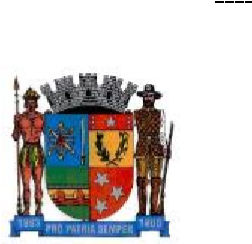          PREFEITURA DE PONTE NOVASECRETARIA MUNICIPAL DE EDUCAÇÃO             ESTADO DE MINAS GERAIS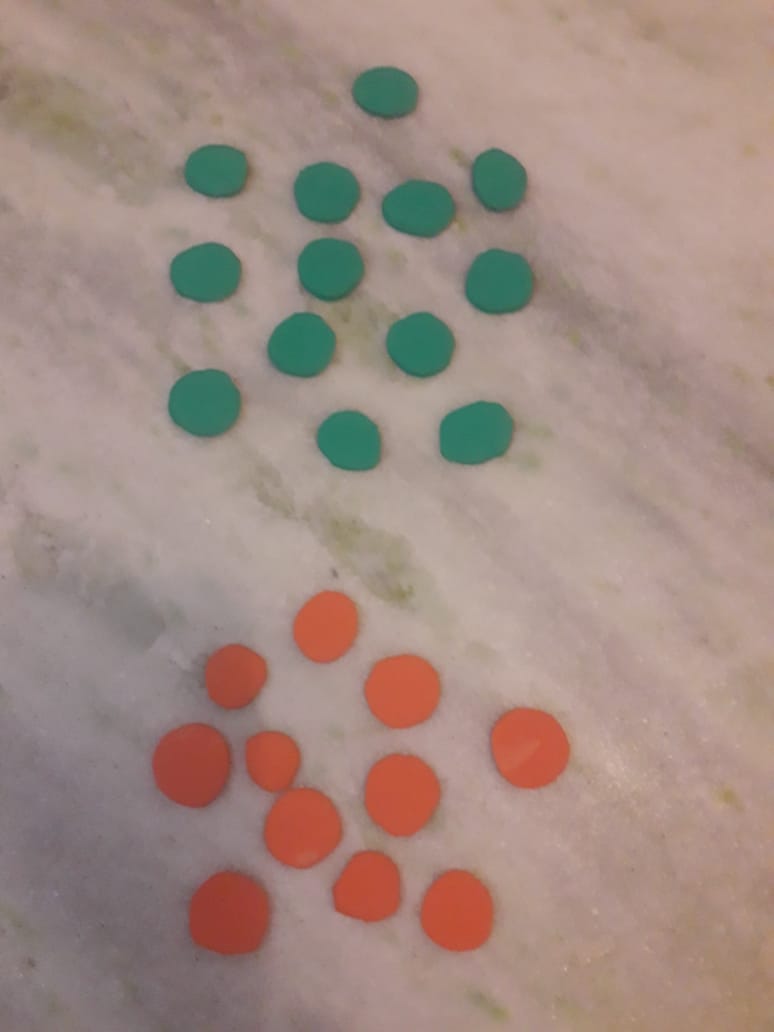 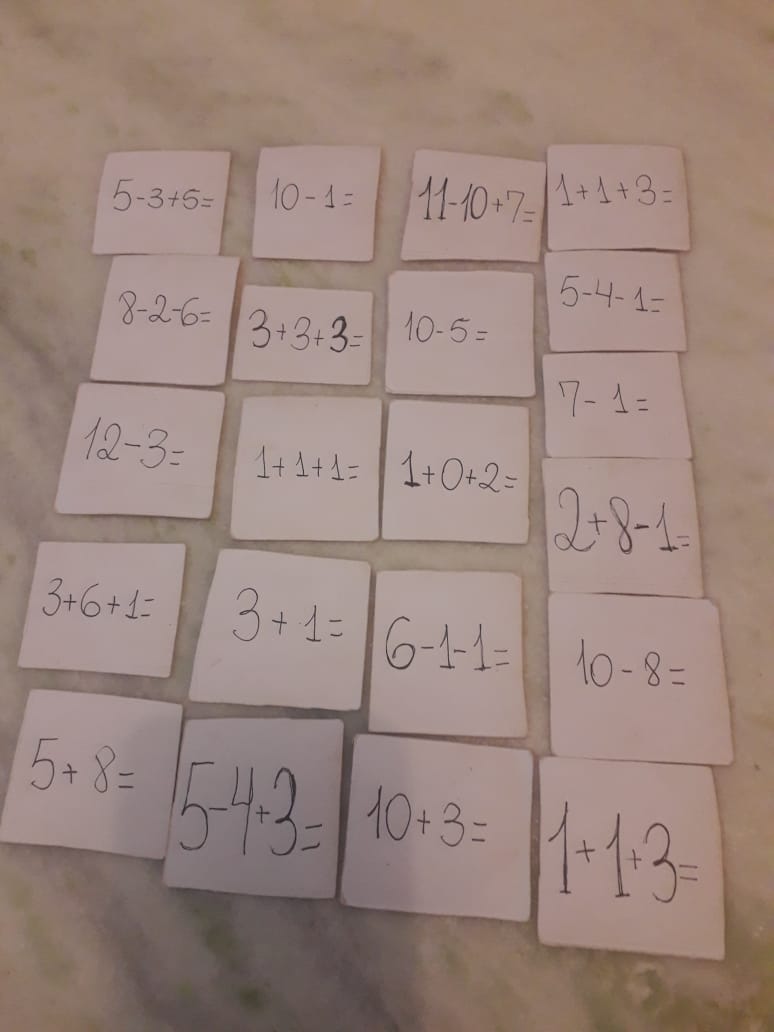 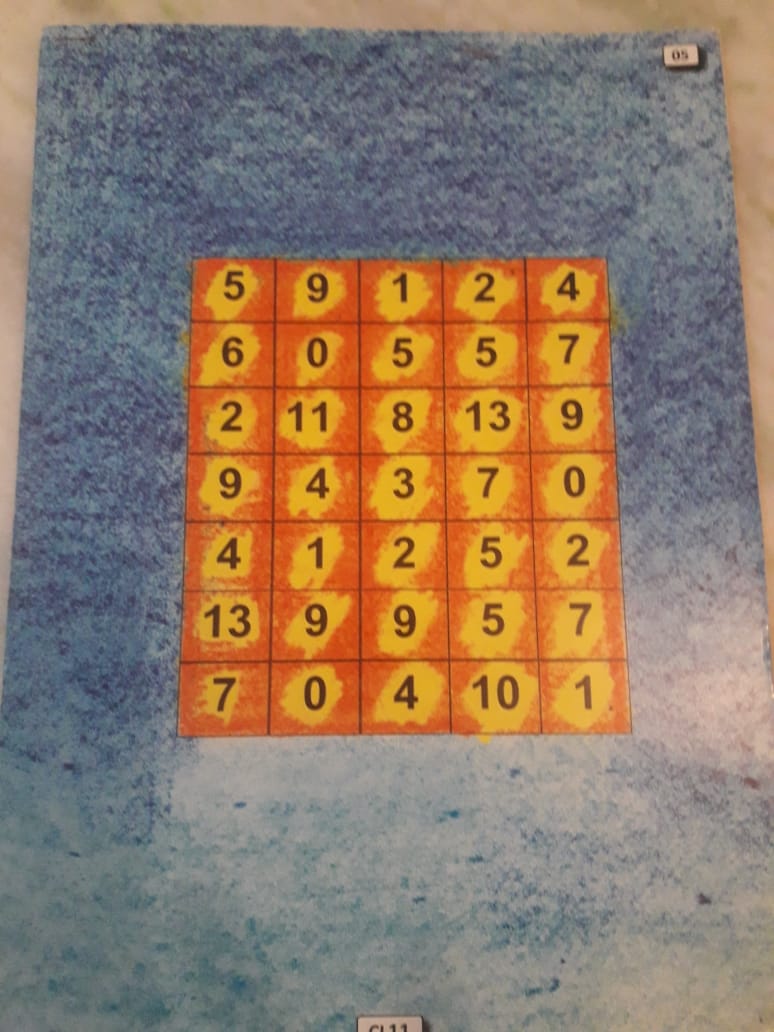 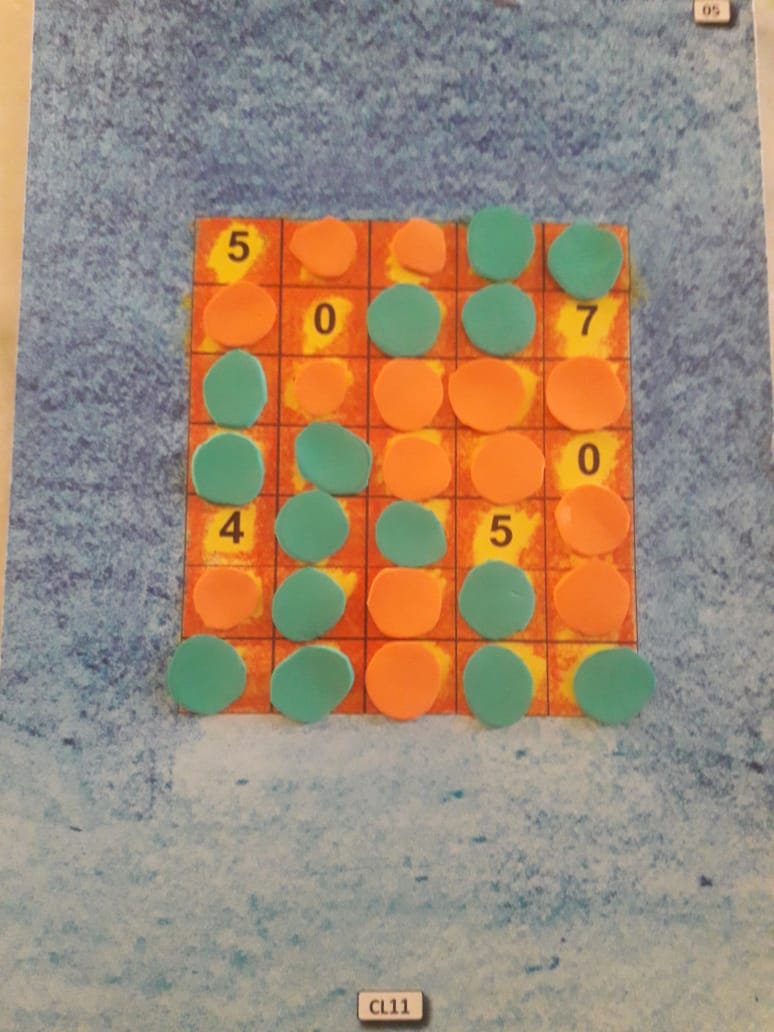 